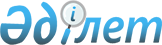 "Қазақстан Республикасының микроқаржылық ұйымдарының қызметін реттейтін кейбір заңнамалық актілерге өзгерістер мен толықтырулар енгізу туралы" Қазақстан Республикасы Заңының жобасын Қазақстан Республикасы Парламентінің Мәжілісінен кері қайтарып алу туралыҚазақстан Республикасы Үкіметінің 2010 жылғы 30 желтоқсандағы № 1458 Қаулысы

      Қазақстан Республикасының Үкіметі ҚАУЛЫ ЕТЕДІ:



      Қазақстан Республикасы Үкіметінің 2008 жылғы 13 қазандағы № 935  қаулысымен енгізілген "Қазақстан Республикасының микроқаржылық ұйымдарының қызметін реттейтін кейбір заңнамалық актілерге өзгерістер мен толықтырулар енгізу туралы" Қазақстан Республикасы Заңының жобасы Қазақстан Республикасы Парламентінің Мәжілісінен кері қайтарып алынсын.      Қазақстан Республикасының

      Премьер-Министрі                               К. Мәсімов
					© 2012. Қазақстан Республикасы Әділет министрлігінің «Қазақстан Республикасының Заңнама және құқықтық ақпарат институты» ШЖҚ РМК
				